臨時休業中に活用できる学習支援コンテンツ～自ら学習に向き合い、主体的に学ぶことで、自己の高まりを実感しよう～多治見市教育研究所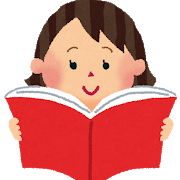 １　総合教育センター作成　家庭学習用ワークシート・小学生、中学生向け全教科対応・３月履修予定の学習内容を補う学習プリント・家庭学習用問題プリント　https://www.gifu-net.ed.jp/ggec/家庭学習用ワークシート/２　臨時休業期間における学習支援コンテンツポータルサイト（通称「子どもの学び応援サイト」）　　　・小学生、中学生向け全教科対応　　　・各教科に活用できるサイトをリンクし、紹介している　https://www.mext.go.jp/a_menu/ikusei/gakusyushien/index_00001.htm３　GIFU Webラーニング（算数のウェブ学習システム）・自分の課題（つまずき）に応じた学習が可能　・復習に最適な「単元まとめ練習」ページを準備 　　 ログイン名…manabi       パスワード…gifu　　　https://manabi.gifu-net.ed.jp/home.html４　小算研ホームページ内（算数学習プリント）　　　・「基礎的基本的な知識技能を問う問題集」と「活用力を問う問題」がそれぞれ準備されているので、総合的に学力を高めるのに有効　　　http://syosanken.acs3.mmrs.jp/５　漢字の読み書き学習プリント（漢字の読み書きプリント）　　　・漢字検定問題を作成するためのExcelデータ　　　・問題作成ボタンを押すと、その都度問題が変わるので、反復練習に最適　　　　　　http://school.city.tajimi.lg.jp/kyoiku/６　GIFU中数研Excel学習プリント（数学学習プリント）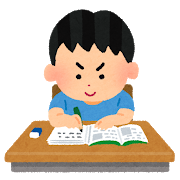 　　　・計算を中心にした学習プリントを準備　　　・プリントの数値がその都度変わるので、反復練習に最適　http://www.tcp-ip.or.jp/~endo/softxls/index2.htm